Publicado en  el 02/11/2015 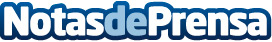 Más de 60 empresas buscan talento en la UPCDatos de contacto:Nota de prensa publicada en: https://www.notasdeprensa.es/mas-de-60-empresas-buscan-talento-en-la-upc_1 Categorias: Recursos humanos Innovación Tecnológica http://www.notasdeprensa.es